										ПРОЄК                                                                                                                          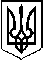 У К Р А Ї Н АП Е Р Е Г І Н С Ь К А   С Е Л И Щ Н А    Р А Д АВосьме демократичне скликанняТринадцята  сесіяР І Ш Е Н Н Явід  _________2021 № ______-13/2021смт. Перегінське  Про надання дозволу на розробленняпроекту землеустрою щодо відведенняземельних ділянок по вул. Сагайдачного, 132 з подальшою передачею в оренду              Розглянувши  заяви  громадян, графічні матеріали бажаного місця розташування земельних ділянок, документи що посвідчують право власності на нерухоме майно,  керуючись ст. 12, 120, 123, 134 Земельного Кодексу України, 377 Цивільного кодкексу України та ст. 26 Закону  України «Про місцеве самоврядування  в Україні», враховуючи пропозиції комісії містобудування, будівництва, земельних відносин, екології та охорони навколишнього середовища, селищна рада ВИРІШИЛА:1. Дати дозвіл Тринчуку Віталію Васильовичу  на розроблення проекту землеустрою щодо відведення земельної  ділянки орієнтованою площею 1,7987га для обслуговування виробничо-складських приміщень та цегельно-бетонної огорожі ( КВЦПЗ  11.02 для розміщення та експлуатації основних, підсобних і допоміжних будівель та споруд підприємств переробної, машинобудівної та іншої промисловості) в смт. Перегінське вул. Сагайдачного, 132 з подальшою передачею в оренду.2. Дати дозвіл Тринчуку Віталію Васильовичу та Гулію Якову Михайловичу  на розроблення проекту землеустрою щодо відведення земельної  ділянки орієнтованою площею 0,3000га для обслуговування виробничо-складських приміщень ( КВЦПЗ  11.02 для розміщення та експлуатації основних, підсобних і допоміжних будівель та споруд підприємств переробної, машинобудівної та іншої промисловості) з врахуванням частки майна в смт. Перегінське вул. Сагайдачного, 132 з подальшою передачею в оренду.3. Контроль за виконанням даного рішення покласти на комісію містобудування, будівництва,  земельних   відносин,    екології    та    охорони   навколишнього  середовища. (І. Пайш).Селищний голова								Ірина Люклян